«Школа Дошкольника»Педагоги, ведущие занятия в группах в 2021-2022 учебном году:группа № 1 -  Балалаева Гульнара Парпибаевна – каб.№ 8группа № 2 – Володина Наталья Александровна – каб.№ 15группа № 3 – Плотник Светлана Валерьевна – каб.№ 2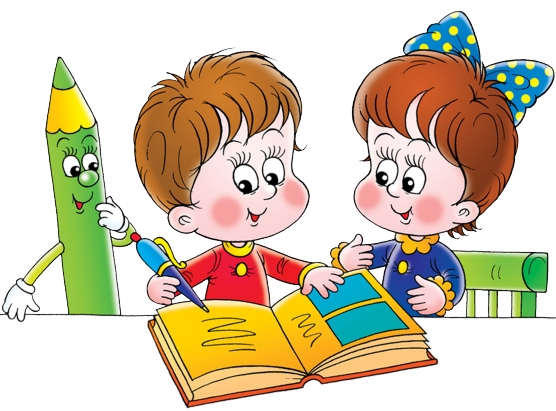 